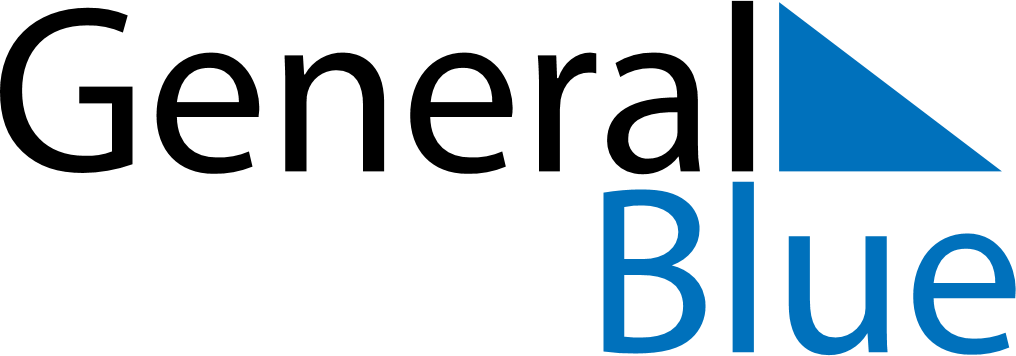 May 2024May 2024May 2024May 2024May 2024May 2024Timaru, Canterbury, New ZealandTimaru, Canterbury, New ZealandTimaru, Canterbury, New ZealandTimaru, Canterbury, New ZealandTimaru, Canterbury, New ZealandTimaru, Canterbury, New ZealandSunday Monday Tuesday Wednesday Thursday Friday Saturday 1 2 3 4 Sunrise: 7:28 AM Sunset: 5:35 PM Daylight: 10 hours and 6 minutes. Sunrise: 7:29 AM Sunset: 5:34 PM Daylight: 10 hours and 4 minutes. Sunrise: 7:31 AM Sunset: 5:32 PM Daylight: 10 hours and 1 minute. Sunrise: 7:32 AM Sunset: 5:31 PM Daylight: 9 hours and 59 minutes. 5 6 7 8 9 10 11 Sunrise: 7:33 AM Sunset: 5:30 PM Daylight: 9 hours and 56 minutes. Sunrise: 7:34 AM Sunset: 5:28 PM Daylight: 9 hours and 54 minutes. Sunrise: 7:35 AM Sunset: 5:27 PM Daylight: 9 hours and 51 minutes. Sunrise: 7:36 AM Sunset: 5:26 PM Daylight: 9 hours and 49 minutes. Sunrise: 7:37 AM Sunset: 5:24 PM Daylight: 9 hours and 46 minutes. Sunrise: 7:39 AM Sunset: 5:23 PM Daylight: 9 hours and 44 minutes. Sunrise: 7:40 AM Sunset: 5:22 PM Daylight: 9 hours and 42 minutes. 12 13 14 15 16 17 18 Sunrise: 7:41 AM Sunset: 5:21 PM Daylight: 9 hours and 40 minutes. Sunrise: 7:42 AM Sunset: 5:20 PM Daylight: 9 hours and 37 minutes. Sunrise: 7:43 AM Sunset: 5:19 PM Daylight: 9 hours and 35 minutes. Sunrise: 7:44 AM Sunset: 5:18 PM Daylight: 9 hours and 33 minutes. Sunrise: 7:45 AM Sunset: 5:17 PM Daylight: 9 hours and 31 minutes. Sunrise: 7:46 AM Sunset: 5:15 PM Daylight: 9 hours and 29 minutes. Sunrise: 7:47 AM Sunset: 5:15 PM Daylight: 9 hours and 27 minutes. 19 20 21 22 23 24 25 Sunrise: 7:48 AM Sunset: 5:14 PM Daylight: 9 hours and 25 minutes. Sunrise: 7:49 AM Sunset: 5:13 PM Daylight: 9 hours and 23 minutes. Sunrise: 7:50 AM Sunset: 5:12 PM Daylight: 9 hours and 21 minutes. Sunrise: 7:51 AM Sunset: 5:11 PM Daylight: 9 hours and 19 minutes. Sunrise: 7:52 AM Sunset: 5:10 PM Daylight: 9 hours and 17 minutes. Sunrise: 7:53 AM Sunset: 5:09 PM Daylight: 9 hours and 15 minutes. Sunrise: 7:54 AM Sunset: 5:08 PM Daylight: 9 hours and 14 minutes. 26 27 28 29 30 31 Sunrise: 7:55 AM Sunset: 5:08 PM Daylight: 9 hours and 12 minutes. Sunrise: 7:56 AM Sunset: 5:07 PM Daylight: 9 hours and 10 minutes. Sunrise: 7:57 AM Sunset: 5:06 PM Daylight: 9 hours and 9 minutes. Sunrise: 7:58 AM Sunset: 5:06 PM Daylight: 9 hours and 7 minutes. Sunrise: 7:59 AM Sunset: 5:05 PM Daylight: 9 hours and 6 minutes. Sunrise: 8:00 AM Sunset: 5:05 PM Daylight: 9 hours and 4 minutes. 